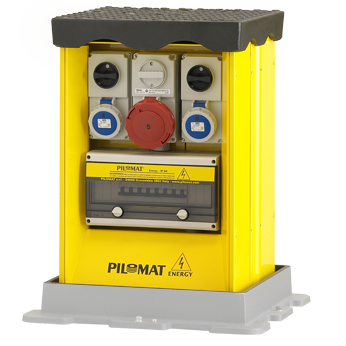 General featuresTechnical specificationMoving towerFE 510 steel (iron) - AISI 304 stainless steelDimensions of moving tower400 x 400 mmHeight of moving tower550 mmFinish of moving towerPolyester powder painting – standard painting: yellowLength of cabelStandard cabel: 3 meterProtection classification of electrical componentsIP 66 – IP67Cover plate load classC250 – D400Possibility of fillable cover plateyes